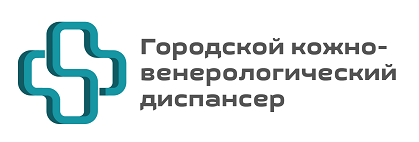 Перечень документов для госпитализации детского населения на круглосуточный стационар СПб ГБУЗ «ГорКВД»Свидетельство о рождении ребёнка или паспорт.Действующий полис ОМС.СНИЛС (страховой номер индивидуального лицевого счёта в системе обязательного пенсионного страхования РФ).Направление на госпитализацию от врача-дерматовенеролога районного КВД с указанием эпидемиологического номера (в направлении должны быть указаны следующие сведения: эпидемиологический и аллергический анамнез, анамнез болезни и жизни, предшествующее лечение, результаты осмотра ребёнка и матери на педикулёз и чесотку).Справка от педиатра с указанием соматического статуса и сведений о прививках (срок действия — 3 суток).Справка форма 063/у или прививочный сертификат ребёнка (сведения о профилактических прививках и реакции Манту).Справка из детской поликлиники по месту жительства об отсутствии контактов с инфекционными больными в течение 21 дня до госпитализации (срок действия — 3 суток).Справка из детского учреждения (детский сад или школа) об отсутствии контактов с инфекционными больными в течение 21 дня до госпитализации (срок действия — 3 суток).Для пациентов старше 15 лет — результаты флюорографического исследования (срок действия — 1 год).Результаты тестирования ребёнка на COVID-19 методом ПЦР, выполненного не позднее, чем за 48 часов до госпитализации.ДЛЯ СОВМЕСТНОЙ ГОСПИТАЛИЗАЦИИ на круглосуточный стационар сопровождающему лицу необходимо иметь при себе:Паспорт, полис ОМС, СНИЛС родителя или законного представителя.Результаты тестирования на COVID-19 методом ПЦР, выполненного не позднее, чем за 48 часов до госпитализации, родителя или другого лица, осуществляющего уход за госпитализируемым ребёнком.Результаты флюорографического исследования родителя или другого лица, осуществляющего уход за госпитализируемым ребёнком (срок действия - 1 год).Документально подтвержденные сведения о наличии специфического иммунитета к кори (сертификат о вакцинации или анализ крови на коревые антитела).Приёмное отделение                                                                 СПб ГБУЗ «Городской кожно-венерологический диспансер»    Адрес:  г. Санкт-Петербург, наб. реки Волковки, д. 3, литер А (1 этаж)Режим работы: с понедельника по пятницу с 08.00 до 15.00Телефон: 8 (812) 246-38-43 